                                                                                                ISTITUTO COMPRENSIVO   SAN VENANZO05010  SAN VENANZO  (TR)  -  Viale Gorizia 4-  Tel. 075/875529 - Fax 075/875529Cod. Mecc. TRIC824003 - E-Mail tric824003@istruzione.it - C.F.90017950552 E Mail cert. tric8204003@pec.istruzione.itSito web  : www.icsanvenanzo.itPersonale docente al 30/06/2016						               Al Dirigente Scolastico						               dell'Istituto Comprensivo di San Venanzo OGGETTO: docente con contratto fino al 30 giugno retribuito dal “Tesoro”                     Richiesta di pagamento delle FERIE maturate e non godute 	....l.... sottoscritt... ......................................................................................, nat... a .................................................. il  ................................, in servizio presso codesto Istituto in qualità di docente con contratto fino al 30 giugno e con anzianità di servizio superiore / inferiore (1) ad anni tre,CHIEDEil pagamento delle ferie maturate e non godute per il servizio prestato nel corrente anno scolastico.Fa presente di aver prestato servizio, sempre retribuito dal “Tesoro”, oltre che in codesto Istituto, anche presso:Nel corso dell' A.S. ha già usufruito dei seguenti giorni di ferie (2): .............................................................................................................................................San Venanzo,  ........................................... (firma) .......................................................                                                                                                                                                               VISTO: IL DIRIGENTE SCOLASTICO                                                                                                                                                          ______________________________(1) cancellare la voce che non interessa. (2) pertanto tali giorni dovranno essere detratti da quelli che vengono chiesti con la presente domanda.scuola/istitutoDalAl n. ore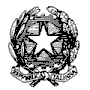 